TEHNISKĀ SPECIFIKĀCIJA/ TECHNICAL SPECIFICATION Nr. TS 1301.006 v1Brīdinājuma zīme "1KV" plastikāta, ārtipa/ Warning sign “1kV” plastic, for outdoor useNr./ NoApraksts/ DescriptionMinimālā tehniskā prasība/ Minimum technical requirementPiedāvātās preces konkrētais tehniskais apraksts/ Specific technical description of offered productAvots/ SourcePiezīmes/ RemarksVispārīgā informācija/ General informationRažotājs (nosaukums, atrašanās vieta)/ Manufacturer (name and location)Norādīt informāciju/ Specify1301.006 Marķējums 1kV elektrotīkla GVL apzīmēšanai "1kV elektrotīkls"/ Marking for 1 kV power grid overhead lineTipa apzīmējums/ Type reference Tehniskai izvērtēšanai parauga piegādes laiks (pēc pieprasījuma)/ Delivery time for sample technical check (on request), working days15 darba dienas/ 15 working daysStandarti/ StandardsAtbilstība standartam   ISO  9001. Kvalitātes pārvaldības sistēmas prasības. (izejmateriālam)/ Conformity to ISO 9001. Quality management systems – Requirements. (raw materials)Atbilst/ ConfirmAtbilstība standartam  ISO 1183-1:2019  Plastmasas. Neporainu plastmasu blīvuma noteikšanas metodes/ Conformity to ISO 1183-1:2019). Plastics –Methods for determining the density of non-ceccular plastics.Atbilst/ ConfirmVides nosacījumi/ Environmental conditionsDarba vides temperatūra/ operating ambient temperature; °C-35 / +40Maksimālais Saules starojums stundas laikā uz  horizontāli orientētām virsmas, skaidrā laikā, jūlija mēnesī tiešā; summārā;  MJ/m²/ Maximum solar radiation during an hour on a horizontally oriented surface in clear weather conditions, in the month of July direct; overall; MJ/m²2.63; 3.06Tehniskā informācija/ Technical informationBiezums, mm/ Thickness, mm2Augšējos stūros caurumi   D=6 mm/ Holes in upper corners D=6mmJā/ YesZīmes krāsojuma fons:Fons: zīmei dzeltens (RAL 1003 Signal Yellow)/ Sign painting background and letter font:
Background: yellow for sign (RAL 1003 Signal Yellow)Jā/ Yes Pamatnes materiāls plastikāts/ Base material plasticJā/ YesMateriāla blīvums, g/cm³ / Density of material, g/cm³1.4-1.46Zīmes izmēri, 200x150x150mm/ Dimensions of sign, 200x150x150mmJā/ YesProdukts izgatavots ar sietspiedes tehnoloģiju vai līdzvērtīgu/ Product manufactured by silk screen printing technology or analogJā/ YesGala produkts pārklāts ar aizsargslāni, kas to pasargā no vides un UV iedarbības/ End product is covered with protective layer, which protects against environment and UV effectJā/YesIzejmateriāls identificējams ražotnē ar ražotāja uzlīmi - plēvi uz sagataves/ Raw material is identifiable with manufacturers sticker – mambrane on workpiece.Jā/ YesProdukts identificējams ar izgatavošanas gadu/ Product is identified by manufacturing yearJā/ YesIespējamā krāsu izmaiņa  Produktam, ekspluatācijas laikā - 2 gados – 0%; 5 gados <10%/ Possible colour change for producēt during operation time in 2 years 0%, in 5 years <10%Jā/ YesInformatīvs attēls: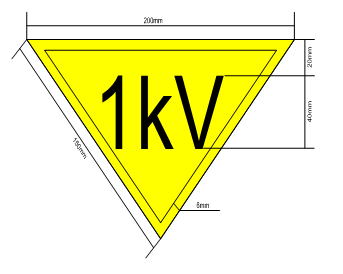 Atbilst/ Confirm